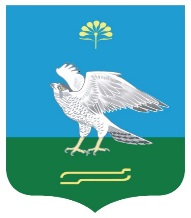 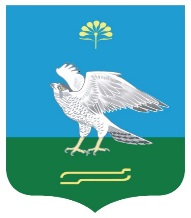                                                                        № 7                                                              Об утверждении Положения о системе оповещения и информирования населения сельского поселения Зильдяровский сельсовет муниципального района Миякинский район Республики БашкортостанВ соответствии с федеральными законами от 21 декабря 1994 года № 68 -ФЗ «О защите населения и территорий от чрезвычайных ситуаций природного и техногенного характера», от 12 февраля 1998 года № 28-ФЗ «О гражданской обороне», от 6 октября 2003 года № 131-ФЗ «Об общих принципах организации местного самоуправления в Российской Федерации», в целях обеспечения своевременного оповещения и информирования населения об угрозе возникновения или возникновении чрезвычайных ситуаций природного и техногенного характера, п о с т а н о в л я ю:Утвердить:Прилагаемое Положение о системе оповещения и информирования населения сельского поселения.(приложение № 1)Список руководящего состава и специалистов, ответственных за оповещение и информирование населения при чрезвычайных ситуациях. (Приложение № 2).Тексты речевых сообщений по оповещению населения сельского поселения при угрозе или возникновении чрезвычайных ситуаций (Приложение № 3).Инструкцию о мерах пожарной безопасности на территории сельского поселения.(Приложение 4)Заключить соглашения с организациями, имеющими на балансе громкоговорящие установки, устройства о возможности их привлечения в случае необходимости оповещения населения в установленные сроки.Принять меры по дальнейшему усовершенствованию системы оповещения и информирования населения.Контроль за исполнением настоящего постановления оставляю за собой. Глава  сельского поселения                                        З.З.Идрисов